РОССИЙСКАЯ ФЕДЕРАЦИЯИРКУТСКАЯ ОБЛАСТЬ ЧЕРЕМХОВСКИЙ РАЙОН САЯНСКОЕ МУНИЦИПАЛЬНОЕ ОБРАЗОВАНИЕАДМИНИСТРАЦИЯПОСТАНОВЛЕНИЕот 09.07.2019 № 48с. СаянскоеО создании комиссии по проведению проверки готовности к отопительному периоду 2019 – 2020 годов теплоснабжающих организаций и потребителей тепловой энергии Саянского муниципального образованияВ соответствии с Федеральным законом от 06.10.2003 года № 131-ФЗ «Об общих принципах организации местного самоуправления в Российской Федерации», Федеральным законом от 27.07.2010 года № 190-ФЗ «О теплоснабжении», приказом министерства энергетики Российской Федерации от 12.03.2013 года № 103 «Об утверждении Правил оценки готовности к отопительному периоду», статьями 32, 43 Устава Саянского муниципального образования, администрация Саянского муниципального образованияпостановляет:Создать комиссию по проведению проверки готовности к отопительному периоду 2019 – 2020 годов теплоснабжающих, организаций и потребителей тепловой энергии Саянского муниципального образования.Утвердить:Положение о комиссии по проведению проверки готовности к отопительному периоду 2019 – 2020 годов теплоснабжающих организаций и потребителей тепловой энергии Саянского муниципального образования 
(далее – комиссия) согласно приложению № 1.Состав комиссии согласно приложению № 2.Программу проведения проверки готовности к отопительному периоду 
2019-2020 годов теплоснабжающих организаций и потребителей тепловой энергии Саянского муниципального образования согласно приложению № 3Специалисту администрации Саянского муниципального образования
(Г.А. Ивановская) опубликовать настоящее постановление в издании «Саянский вестник» и разместить на официальном сайте Черемховского районного муниципального образования в информационно-телекоммуникационной сети «Интернет»: cher.irkobl.ru. в разделе «поселения района», в подразделе Саянского муниципального образования.Настоящее постановление вступает в силу после его официального опубликования (обнародования).Контроль за исполнением настоящего постановления возложить на главу Саянского муниципального образования А.Н. Андреева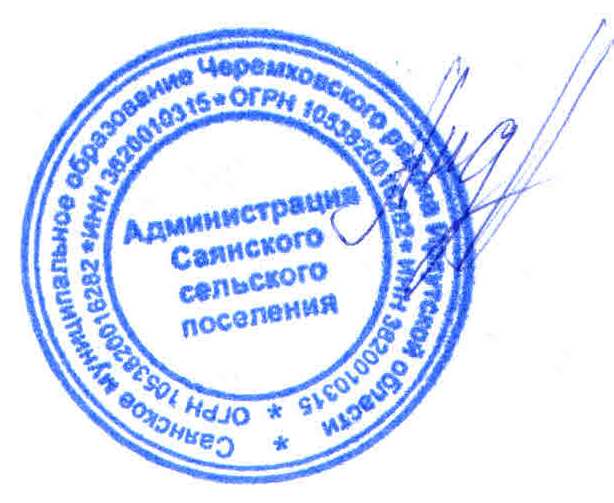 Глава Саянскогомуниципального образования							А.Н. АндреевПриложение № 1 к постановлению администрации Саянского муниципального образования от 09.07.2019 № 48ПОЛОЖЕНИЕо комиссии по проведению проверки готовности
к отопительному периоду 2019-2020 годов теплоснабжающих организаций и потребителей тепловой энергии Саянского муниципального образования1. Общие положения Настоящее Положение о комиссии по проведению проверки готовности к отопительному периоду 2019– 2020 годов теплоснабжающих организаций и потребителей тепловой энергии Саянского муниципального образования (далее – Положение) устанавливает задачи, функции, полномочия комиссии, а также порядок ее работы. В своей деятельности комиссия по проведению проверки готовности к отопительному периоду 2019– 2020 годов теплоснабжающих организаций и потребителей тепловой энергии Саянского муниципального образования (далее – Комиссия) подчинена главе администрации Саянского муниципального образования. В своей деятельности Комиссия руководствуется Федеральным законом от 27.07.2010 № 190-ФЗ «О теплоснабжении», постановлением Госстроя Российской Федерации от 27.09.2003 № 170 «Об утверждении Правил и норм технической эксплуатации жилищного фонда», приказом министерства энергетики Российской Федерации от 12.03.2013 № 103 «Об утверждении правил оценки готовности к отопительному периоду», Уставом Саянского муниципального образования, иными муниципальными правовыми актами, а также настоящим Положением.2. Задачи и функции Комиссии2.1. Основными задачами Комиссии являются:контроль за ходом подготовки к отопительному периоду и обеспечением устойчивого функционирования объектов жилищного хозяйства, социальной сферы и инженерной инфраструктуры, расположенных на территории Саянского муниципального образования;анализ и оценка хода работ по подготовке объектов жилищного фонда, социальной сферы и инженерной инфраструктуры к отопительному периоду.2.2. Для реализации возложенных на нее задач Комиссия осуществляет следующие функции:осуществляет проверку выполнения требований по готовности к отопительному периоду теплоснабжающих организаций;осуществляет проверку выполнения требований по готовности к отопительному периоду потребителей тепловой энергии;осуществляет контроль за реализацией планов подготовки объектов жилищного фонда, социальной сферы и инженерной инфраструктуры Саянского муниципального образования к работе в отопительный период;исполняет иные функции в соответствии с возложенными на нее задачами.3. Права КомиссииДля осуществления возложенных задач и функций Комиссия имеет право:запрашивать в установленном порядке у организаций и предприятий муниципального образования необходимые документы и иные сведения по вопросам своей деятельности;привлекать к участию в своей работе должностных лиц предприятий, организаций, учреждений независимо от форм собственности; вносить в Администрацию Саянского муниципального образования предложения по вопросам, требующим соответствующего решения.Комиссия может обладать и иными правами в соответствии с возложенными на нее настоящим Положением задачами и функциями.4. Состав Комиссии4.1. Комиссия формируется в составе председателя Комиссии, его заместителя и членов Комиссии.Членами Комиссии являются представители администрации Саянского муниципального образования. 4.2. К основным функциям председателя Комиссии относятся:- осуществление общего руководства Комиссией;- назначение заседаний Комиссии и определение их повестки дня;- осуществляет общий контроль за реализацией решений, принятых на Комиссии.4.3. В случае отсутствия председателя Комиссии его обязанности исполняет заместитель председателя.5. Порядок работы Комиссии5.1. Заседания Комиссии проводятся по мере необходимости, но не реже одного раза в месяц.5.2. Заседание Комиссии считается правомочным, если в нем участвует более половины от общего числа ее членов. 5.3. В случае невозможности присутствия члена Комиссии он имеет право заблаговременно представить свое мнение по рассматриваемым на Комиссии вопросам в письменной форме или направить своего представителя с предварительным уведомлением.5.4. Решение, принимаемое на Комиссии, оформляется протоколом заседания.Приложение № 2 к постановлению администрации Саянского муниципального образования от 09.07.2019 № 48Состав комиссии по проведению проверок готовности к отопительномупериоду 2019-2020 годов теплоснабжающих, теплосетевых организаций и потребителей тепловой энергии Саянского муниципального образованияПриложение № 3 к постановлению администрации Саянского муниципального образования от 09.07.2019 № 48Программапроведения проверок готовности к отопительному периоду 2019-2020 годов теплоснабжающих организаций и потребителей тепловой энергииСаянского муниципального образования 1. Целью программы проведения проверки готовности к отопительному периоду 2019-2020 годов теплоснабжающих организаций и потребителей тепловой энергии Саянского муниципального образования (далее - Программа) является оценка готовности к отопительному периоду путем проведения проверок готовности теплоснабжающих организаций, потребителей тепловой энергии, теплопотребляющие установки которых подключены к системе теплоснабжения.2. Проверка осуществляется в отношении теплоснабжающих а также потребителей тепловой энергии в соответствии с приказом министерства энергетики Российской Федерации от 12.03.2013 № 103 «Об утверждении правил оценки готовности к отопительному периоду» (далее – Правила).3. Работа Комиссии осуществляется в соответствии с графиком проведения проверки готовности к отопительному периоду 2019 – 2020 годов согласно таблице № 1.Таблица № 1График проведения проверок готовности к отопительному периоду 2019- 2020 годов4. Комиссия осуществляет проверки в соответствии с перечнем теплоснабжающих организаций, а также потребителей тепловой энергии, к отопительному периоду 
2019 - 2020 годов, согласно приложению № 1 к Программе.5. В целях проведения проверок потребителей тепловой энергии, к работе Комиссии по согласованию могут привлекаться представители Федеральной службы по экологическому, технологическому и атомному надзору, государственной жилищной инспекции, единой теплоснабжающей организации.6. При проверке готовности к отопительному периоду 2019-2020 годов Комиссией проверяется выполнение требований по готовности к отопительному периоду теплоснабжающих организаций, потребителей тепловой энергии, теплопотребляющие установки которых подключены к системе теплоснабжения, согласно главам III, IV Правил.7. В целях проведения проверки Комиссия рассматривает документы, подтверждающие выполнение требований по готовности, а при необходимости - проводит осмотр объектов проверки с выездом на место.8. Результаты проверки теплоснабжающих организаций и потребителей тепловой энергии оформляются актами проверки готовности к отопительному периоду 2019-2020 годов теплоснабжающих организаций согласно приложению № 2 к программе.9. Акты проверки готовности к отопительному периоду 2019-2020 годов теплоснабжающих организаций и потребителей тепловой энергии оформляются не позднее двух дней с даты завершения проверки.10. В акте проверки готовности к отопительному периоду 2019-2020 годов содержатся следующие выводы комиссии по итогам проверки:- объект проверки готов к отопительному периоду; - объект проверки будет готов к отопительному периоду при условии устранения в установленный срок замечаний к требованиям по готовности, выявленных Комиссией;- объект проверки не готов к отопительному периоду. 11. При наличии у Комиссии замечаний к выполнению требований по готовности или при невыполнении требований по готовности к акту прилагается перечень замечаний (далее – Перечень) с указанием сроков устранения.12. Паспорт готовности к отопительному периоду 2019-2020 годов (далее - Паспорт готовности) составляется согласно приложению № 3 к Программе и выдается по каждому объекту проверки в течение 15 дней с даты подписания акта в случае, если объект проверки готов к отопительному периоду, а также в случае, если замечания к требованиям по готовности, выданные Комиссией, устранены в срок, установленный Перечнем. 13. Срок выдачи Паспортов готовности: не позднее 13 сентября 2019 года - для потребителей тепловой энергии и не позднее 1 ноября 2019 года - для теплоснабжающих организаций.14. В случае устранения указанных в Перечне замечаний к выполнению (невыполнению) требований по готовности в сроки, установленные в пункте 15 настоящей Программы, Комиссией проводится повторная проверка, по результатам которой составляется новый акт проверки готовности к отопительному периоду 2019-2020 годов.15. Организация, не получившая по объектам проверки Паспорт готовности в сроки, установленные пунктом 14 настоящей Программы, обязана продолжить подготовку к отопительному периоду и устранение указанных в Перечне к акту замечаний к выполнению (невыполнению) требований по готовности. После уведомления Комиссии об устранении замечаний к выполнению (невыполнению) требований по готовности осуществляется повторная проверка. При положительном заключении Комиссии оформляется повторный акт с выводом о готовности к отопительному периоду, но без выдачи Паспорта готовности в текущий отопительный период.Приложение № 1 к Программе проведения проверок готовности к отопительному периоду
 2019-2020 годов теплоснабжающих организаций и потребителей тепловой энергии Саянского муниципального образованияПереченьтеплоснабжающих организаций, а также потребителей тепловой энергии
 Саянского муниципального образования, в отношении которых проводятся проверки готовности к отопительному периоду 2019 – 2020 годовПриложение № 2 к Программе проведения проверок готовности к отопительному периоду
 2019-2020 годов теплоснабжающих организаций и потребителей тепловой энергии Саянского муниципального образованияАктпроверки готовности к отопительному периоду 2019-2020 годовтеплоснабжающих организаций     __________________                                                        "____" _________________ 20__г    (место составления акта)                         			               (дата составления акта)	Мы, нижеподписавшаяся комиссия по проведению проверки готовности к отопительному периоду 2019 – 2020 годов теплоснабжающих организаций и потребителей тепловой энергии Саянского муниципального образования, в соответствии с Федеральным законом от 27.07.2010 
№ 190-ФЗ "О теплоснабжении", Программой проведения проверки готовности к отопительному периоду 2019-2020 годов теплоснабжающих организаций и потребителей тепловой энергии Саянского муниципального образования, утвержденной постановлением администрации Саянского муниципального образования от 09.07.2019 № 48, с 01.08.2019 г 
по 12.09.2019 г провела проверку готовности к отопительному периоду _____________________________________________________________________________________ (полное наименование теплоснабжающей организации, теплосетевой организации,в отношении которой проводилась проверка готовности к отопительному периоду)Проверка готовности к отопительному периоду проводилась в отношении следующих объектов:1. ________________________;2. ________________________;В ходе проведения проверки готовности к отопительному периоду комиссия установила: _____________________________________________________________________________.(готовность/неготовность к работе в отопительном периоде)Вывод комиссии по итогам проведения проверки  готовности к отопительному периоду: _____________________________________________________________________________________Приложение к акту проверки готовности к отопительному периоду 2019– 2020 годов <*>Председатель комиссии: 					______________________А.Н. АндреевЗаместитель председателя комиссии			______________________Е.В. ГальковаЧлены комиссии:						______________________А.С. Копылова ______________________Я.В. Иговцева______________________Н.В. Ходячева______________________О.А. Шалашова______________________В.Н. Красноперов______________________Т.А. Иванова______________________О.Ю. Нефедьева______________________Е.В. Зинченко_______________________Л.В. Боганова_______________________А.В. МанытоваС актом проверки готовности ознакомлен, один экземпляр акта получил:"____" ___________ 20__г.		__________________________________________                                                        	(подпись, расшифровка подписи руководителя теплоснабжающей 						 организации, теплосетевой организации, в отношении которой			  			 проводилась проверка готовности к отопительному периоду)--------------------------------<*> При наличии у комиссии замечаний к выполнению требований по готовности или при невыполнении требований по готовности к акту прилагается перечень замечаний с указанием сроков их устранения.Приложение № 3к Программе проведения проверок готовности к отопительному периоду 
2019-2020 годов теплоснабжающих организаций и потребителей тепловой энергии Саянского муниципального образованияПАСПОРТготовности к отопительному периоду 2019 - 2020 годовВыдан ___________________________________________________________________________________________________________________________________________________________________________________________________________________________________(полное наименование теплоснабжающей организации, теплосетевой организации, потребителя
 тепловой энергии, в отношении которого проводилась проверка готовности к отопительному периоду)В отношении следующих объектов, по которым проводилась проверка готовности к отопительному периоду:1. ________________________;2. ________________________;3. ________________________;Основание выдачи паспорта готовности к отопительному периоду:Акт проверки готовности к отопительному периоду от _________ № ______.                                     ________________________________________________(подпись, расшифровка подписи и печать уполномоченного
 органа, образовавшего комиссию по проведению проверки                                       				готовности к отопительному периоду)Председатель комиссииАндреев Александр Николаевич - глава администрации Саянского МОЗаместитель председателя комиссииГалькова Елена Васильевна - специалист администрации Саянского муниципального образования Члены комиссии:Копылова Анжелика Степановна - директор МКОУ СОШ 
с. Саянское Члены комиссии:Иговцева Яна Владимировна - директор малокомплектной школы д. Жалгай.Члены комиссии:Ходячева Наталья Васильевна - директор малокомплектной школы д. Хандагай Члены комиссии:Шалашова Ольга Александровна - заведующая МКДОУ ДОУ с. Саянское Члены комиссии:Иванова Татьяна Алексеевна - директор 
МКУ «КДЦ «Саянский СДК» Саянского МО Члены комиссии:Нефедьева Олеся Юрьевна – заведующая клуба д. Хандагай Члены комиссии:Зинченко Елена Викторовна – заведующая библиотекойс. Саянское Члены комиссии:Боганова Любовь Владимировна – заведующая библиотекой 
д. Хандагай Члены комиссии:Манытова Анна Владимировна – заведующая ФАП 
д. Жалгай Красноперов Вениамин Николаевич – начальник отдела 
УЖКХ АЧРМО№п/пОбъекты, подлежащие проверкеКоличество объектов, ед.Сроки проведения проверкиДокументы, проверяемые в ходе проверки123451.Учреждения социальной сферы,в том числе:с 01.08.2019 г.по 12.09.2019 г.В соответствии с главой IV Правил1.1.Объекты здравоохранения с 01.08.2019 г.по 12.09.2019 г.В соответствии с главой IV Правил1.2.Объекты образованияс 08.08.2019 г. по 12.09.2019 г.В соответствии с главой IV Правил1.3.Объекты культуры и библиотечного обслуживанияс 08.08.2019 г. по 12.09.2019 г.В соответствии с главой IV Правил№п/пОбъекты, подлежащие проверке121Учреждения социальной сферы,в том числе:1.1.Объекты здравоохранения:1.1.1ФАП с. Саянское1.1.2ФАП д. Жалгай1.2.Объекты образования:1.2.1МКОУ СОШ с. Саянское1.2.2Малокомплектная школа д. Хандагай1.2.3Малокомплектная школа д. Жалгай1.2.4МКДОУ д/сад с. Саянское1.2.5МКДОУ д/сад д. Хандагай1.3.Объекты культуры и библиотечного обслуживания1.3.1МКУ «КДЦ «Саянский СДК» Саянского М.О.1.3.2Клуб д. Хандагай1.3.3Библиотека с. Саянское1.3.4Библиотека д. Хандагай